Attachment 10 - Contraceptive Informed Choice Form - English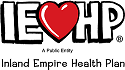 CONTRACEPTIVE INFORMED CHOICE I have read or have had explained to me the information related to the contraceptive method I have chosen.  I am aware that there are many methods of birth control I could choose from and that their effectiveness rates are: I have had the chance to ask questions which were answered to my satisfaction.  I believe I understand the benefits and risks of the method I have chosen.  I agree it is my responsibility to return to the clinic as advised.  I have been told about the method dangers signs and know when, where and how to get medical care. Based on my understanding of the above, I have decided to use  	. 	Signed  	 	Date  	 	Witness  	 	Date  	 	Clinic  	 	Phone  	  	Birth Control Pill 95-97%  	Cervical Cap and Cream or Jelly 82-94%  	Diaphragm and Cream or Jelly 82-94%  	Contraceptive Injection 99%  	Female Condom 79-95%  	Fertility Awareness 80-98%  	IUD (Intrauterine Device) 99%  	Male Condom 88-98%  	Natural Family Planning 80-98%  	Subdermal Contraceptive Implant 99%  	Spermicides (Foam, Suppositories, Vaginal Film) 79-94%  	Male or Female Sterilization99%  	Vaginal Contraceptive Ring 99%  	Transdermal Contraceptive Patch 98% 